Ref No:     						                             Dated: NOTICE INVITING TENDER (E-TENDER )Online Tenders are invited from renowned and accredited service providers for the repairs, maintenance, servicing and replacement of major components found unserviceable during the check of ACs and Water cooler of different tonnage/Capacity installed in laboratories, plants, Training Centre & offices of BSDS.  The tender documents containing the terms and conditions can be purchased online & downloaded through following website http://www.mptenders.gov.in from 22.08.19 at 11.00 AM  onwards. The tender will be opened in the office of the undersigned as mentioned in tender time schedule(key date). The detailed Tender Form can be seen (only for reference) at our H.O website: www.mpcdf.nic.inCHIEF EXECUTIVE OFFICERBHOPAL SAHAKARI DUGDH SANGH MARYADITHABIBGANJ, BHOPAL 462024AN ISO 9001: 2000 Certified Organization E-mail: bsds@sancharnet.in,   Phone 0755-2478250-53 Fax: 0755-2450896INVITING TENDER FOR ANNUAL MAINTENANCE CONTRACT FOR AIR CONDITIONERS AND WATER COOLERS OF DIFFERENT CAPACITESTENDER DOCUMENTSchedule  I					: 	TECHNICAL REQUIREMENTSSchedule II					: 	Specific Terms and conditions & Form A                                                                          (Form A Should be downloaded filled manually &                                                                             Scanned copy uploaded online.)Schedule  III					:	Form B (To be downloaded filled manually &                                                                                                   scanned copy uploaded online.)Schedule  IV					: 	Price Schedule (To be Uploaded online only)Tender Cost					:	Rs.500/-(Rupees Five hundred  only)Place of opening of Tender                     :	Meeting Hall of 	The Bhopal Sahakari Dugdh  Sangh Maryadit, Bhopal.Address for Communication		: 		The CEO, Bhopal Sahakari                                                                        Dugdh Sangh Maryadit,    Bhopal 462024CHIEF EXECUTIVE OFFICERNOTICE INVITING TENDER FOR ANNUAL MAINTENANCE CONTRACT FOR AIR CONDITIONERS AND WATER COOLERS OF DIFFERENT CAPACITES SCOPE OF WORK Repairs, maintenance, servicing and replacement of major components found unserviceable during the check of ACs and Water cooler of different tonnage/Capacity installed in laboratories, plants, Training Centre & offices of BSDS. It is proposed to put these machines under an Annual Maintenance Contract for 12 months.DETAILED SPECIFICATIONS / NUMBER OF MACHINES REQUIRING MAINTENANCE, REPAIRS AND REPLACEMENTBHOPAL DAIRY PLANT AC LISTBHOPAL DAIRY PLANT WATER COOLER LISTSchedule  I	TECHNICAL REQUIREMENTS FOR SERVICING & REPAIR OF SPLIT/WINDOW TYPE ROOM AIR-CONDITIONERS 1.0 SCOPE: This section indicates the technical requirements for maintenance, repair, installation and re-installation of Split/window type room air conditioners of various capacities and makes. The maintenance is to be carried out on all components of the air-conditioners, while repair is to be made, as found necessary, to all or any of the components like compressor, fan motors, condenser, cooling coil, blower, fan, main body with its associated sheet metal parts assembled on M.S. /G.I. base tray, with all electrical accessories, for efficient operation of the air conditioners. 2.0 ROUTINE MAINTENANCE OF SPLIT/WINDOW TYPE AIR CONDITIONERS: The following works are to be carried out once in two months: 2.1 Cleaning of filters, intake and exhaust screens & replacing them if required. 2.2 Lubricating the fan, motor and other mechanical moving parts such as hinges, livers for exhaust & ventilation parts. 2.3 Cleaning the unit in general with the help of a brush. 2.4 Checking of all electrical connections and ensuring the functional working of all electrical components. 2.5 Checking for noise and vibration. 2.6 Checking grill temperature, current and recording the same. 2.7 Checking electronic control parts like remote, relay, PCB card and ensuring the functional working of these parts. 2.8 Checking of all damper operations, lubricating and repairing the same. 2.9 Checking & cleaning of condensate drain. 2.10 Cleaning of the condenser, cooling coil, blower and condenser fans with air pressure & water. 3.0 MAJOR OVERHAUL MAINTENANCE OF SPLIT/WINDOW AIRCONDITIONERS: The following works are to be carried out every year: 3.1 Removal of the unit from its location & dismantling its sheet metal parts completely (In case of windows), whereas dismantling the casing of condensing units on its position (In case of Split unit). Cleaning rust, removing and painting with Red Oxide primer and any synthetic enamel paint of approved quality. 3.2 Fan, motor to open and overhaul. 3.3 Bearing and shaft to replace/fabricate if required. 3.4 Corroded sheet metal parts to be renewed/damaged to be replaced. 3.5 Base tray to be bituminized and if corroded/damaged to be replaced. 3.6 Unit after servicing to be reassembled.3.7 Noise, vibration, current, grill temperature to be checked and recorded for satisfactory working.4.0 GENERAL BREAKDOWN CONDITIONS: 4.1 In case of gas leaks, the same is to be rectified & gas charged for satisfactory working condition. 4.2 Compressor if found defective due to any reason the same is to be got repaired/replaced with rubber grommets etc. 4.3 All electrical/electronic components are to be replaced if found defective such as start relay, Remote, PCB circuit, overload protector, start and run capacitors, thermostat, selector switches, rotary switches, knobs etc. 4.4 Fan motor if found defective is to be repaired or replaced. 4.5 Corroded sheet metal parts to be replaced and insulated. Base tray to be bituminized and painted or replaced if required. 4.6 Condenser fans and blowers to be replaced if found broken or damaged. 4.7 Due to any reason if the units are not working the same has to be attended. 4.8 After completion of repairs the unit should maintain a grill temperature of 54 + 20F at the rated current and voltage. 4.9 Noise level of the unit at a distance of 1 mtr. From the unit should not be more than 55 + 2 db at scale `A’. 5.0 Front Grill/Indoor unit enclosures of split: All the machines will be handed over to the contractor in good condition including the front grill. Keeping the front grill/Indoor unit enclosure in good condition is the responsibility of the contractor. If any damage is caused to the front grill/Indoor unit cover during the period of the contract, the contractor has to replace the same with a new front grill/Indoor unit cover of similar type without any charges. TECHNICAL REQUIREMENTS FOR SERVICING & REPAIR (MAINTENANCE) OF WATER COOLERS.SCOPE: This section indicates the servicing/repair of water coolers of various make & capacities both instantaneous and storage types which includes process water coolers also. The water coolers include all the components and accessories such as compressor, cooling coil, condenser, water tank, fan motor with fan, sheet metal parts and frames and all other items/accessories which are necessary for the safe and efficient operation of the water coolerSERVICING OF WATER COOLER (ONCE IN TWO MONTH) – BOTH INSTANTENOUS AND STORAGE TYPE: The following works are to be carried out every once in two month: a. Cleaning of water tank.b. Lubricating of fan motor. c. Cleaning of condensing unit. d. Checking of all electrical components and connections and replacing them if required. e. Checking of faucet/water taps for working and repairing/replacing them if required. f. Checking of mechanical connections and making them good. g. Attending drain pipe chokes etc. h. Checking of float valve assembly/repair/replace the same. i. Checking of sealing gasket, replace if required for preventing entry of foreign bodies. j. Cleaning of water filter. k. Attending of water pipe fittings for leakages if required. l. Checking of filter assembly. m. Damage filter assembly if noticed should be informed to AGM Engg.SERVICING OF WATER COOLER (YEARLY) – BOTH INSTANTANEIOUS AND STORAGE TYPE . The following works are to be carried out every year: 3.1 Checking of sealing gasket and replacing if required. 3.2 Patching/touching up of the unit wherever required. 3.3 Corroded sheet metal parts to be repaired/replaced. 3.4 Cleaning of water cooler after dismantling sheet metal parts completely by air pressure and water. 3.5 Attending/rectification of water leakage on filter, water storage tank and water pipes connected with water coolers. 3.6 Fan motor to open and service/repair, replace bearing and shaft if required.3.7 Checking of faucets, water taps and repair/replace if required along with its accessories. 4.0 GENERAL BREAK-DOWN CONDITIONS: 4.1 In case of gas leak, the same is to be rectified and gas charged for satisfactory working condition. 4.2 Compressor if found defective due to any reason the same is to be replaced. Replacement shall be obtained from the manufacturer or their authorized dealers only and the required invoice, challan etc. are to be produced and verified before reinstallation. 4.3 All electrical components such as overload relay, capacitor, thermostat etc. are to be replaced by genuine spares, if found defective. 4.4 Fan motor if found defective, the same is to be repaired/replaced.SCHEDULE IISpecific Terms and conditions regulating the Annual Maintenance Contract of Air-Conditioners and Water CoolersServicing of all the machines Air Conditioners, covered by this Contract shall be done on a following basis during the 12 month period of this contract, first servicing, preferably falling in    Sep 19  the second servicing in the month of Dec 19 the third servicing falling in Feb 20 the 4th servicing falling in April 20 and the last  servicing jobs falling in July 20.The vendor is required to make available with the Quotation (i) TIN Number with photocopy of order relating to shop /establishment issued by the appropriate authority; (ii) PAN Card issued by the Income Tax Department; (iii) Photocopy of the Income tax Returns for the last 2 years filed by the vendor with the Income Tax Department.The vendor/service provider must have their office/service centre in Bhopal Details of technician appointed must be attached with tender documents in separate sheet.Bidders are requested to go through the technical requirements for maintenance and repair of Split/window ACs and water coolers before quoting.In case of break-down, the technical expert of the company shall attend the problem within 24 hours of getting the call and rectify on urgent basis the defects of all the ACs.In case of a major problem, action shall be taken for replacement of compressor and/gas recharge done, as the situation demands. All this shall be completed within 48 hours of getting break-down report.Any defective Split/window AC & motor and water cooler , which is required to be removed for repair for more than 24 hr.  has to be provided with a contractor’s spare AC units . If the spare units are not provided a penalty of  Rs. 100/- per day will be levied to the contractor /vendor from the time of expiry of 24 hrs till the complaint is rectified to the satisfaction of the department.The problem of relay, thermostat, contactor and capacitor shall also be rectified within 48 hours of reporting.Where the ACs has facility of remote, the AMC shall also include the servicing/maintenance of the remote.The contractor shall  quote for all necessary equipment required for the execution of the job and the prepare operation thereafter ,whether such items  are included in the specification schedule of  quantities  etc or not ( specialty in case of water cooler)During the warranty period, broken/worn out parts shall be replaced free of charge.The Service Engineer/Mechanic of the Company shall attend all ACs at their own as per the servicing schedule mentioned earlier to check the vital parts of the machines and rectify any defects/problems noticed in the machines during their visit at the time of their operations. DefaultIn case of default by the Vendor, including but not limited to failure or refusal to make deliveries within the specified period, the buyer may procure services from other sources and hold the Vendor responsible for any excess cost caused thereby. Furthermore, the buyer shall, by a written notice, terminate the right of the Vendor to proceed with deliveries or such part or parts thereof which have been subjected to default.Force MajeureIf, in case of force majeure, the Vendor is unable to perform his obligations under this contract, he shall give notice thereof to the buyer within 15 days after the occurrence of the force majeure condition. Force Majeure shall mean the presence of circumstances which, independent of the will of the contracting parties, arise during the pendency of the conclusion of the contract and which impact its normal fulfillment. Assignment        The Vendor shall not assign, wholly or in part, his obligations under this contract to any other party         Except with the buyer’s prior written consent.Amendments Modifications and supplements to the Contract shall remain valid only when made in writing. Verbal amendments shall not be valid.Terms of Contract This contract shall be governed, exclusively, by the terms stipulated herein and shall terminate at the end of a period of 12 months from the date of issue of the contract unless the term is extended for a further period beyond the initial period of 12 months, as mutually agreed.All the pages of the offer form including the statements forming part of the Terms & Conditions shall be signed by the Vendor / his authorized representative under the SEAL of the company.CEO, BSDS reserves the right to accept any bid or reject all or any bid without giving any reason for doing this.The envelope containing the various statements shall be put in sealed cover, sealed by adhesive tape at both the ends and the joint(s) at the back of the envelope. The envelope should be superscripted as “Tender for AMC of ACs & water coolers” and should be sent to; AGM (Engg.) Bhopal Sahakari dugdh Sangh Main Dairy Plant Habibganj Bhopal 462024. Other Mandatory Obligations:Partial invalidity: One or more provisions of this Contract rendered invalid shall not affect the validity of other provisions. In the event of the invalidity of particular provision(s), the respective invalid provision(s) shall be deemed replaced by such provisions as come closest to the economic purpose intended by the contracting parties.Advance payment: Advance payment shall not be made as a matter of Rule. Whenever, payment in advance is agreed under strenuous circumstances, payment to the extent of 40% of the cost of equipment could be made against valid proof of dispatch and in those cases only, where the supplier is accredited, well known and reputed.PAYMENT OF BILLS : Payment of Bills will be done on Bi monthly Basis.Safety clause:An amount of 5% from total amount of Bill submitted by vendors at the end of every two month will be deducted. The payment of such deduction will be made at the end of this contract period and with the final Bill submitted by vendor.PENALTY CLAUSE: The Split/window A.C., which are under minor break down, has to be attended and rectified within 24 hours of receipt of the complaint from the user/Technical Services Division. 5.1 Complaints of the major nature such as replacement of compressor, replacement of sheet metal parts, filling of gas has to be attended and rectified within 10 days of the receipt of the complaint. Penalty will be charged for any further delay in completion of the work. Penalty will be charged for any further delay in completion of the work at the rate of Rs. 100/- per day. 5.2 Any defective Split/window A.C., which is required to be removed for repair for more than 24 hours, has to be provided with a service unit by the contactor. If the service units are not provided, a penalty of Rs. 100/- per day will be levied to the contractor from the time of expiry of 24 hours till the complaint is rectified to the satisfaction of the department.BHOPAL SAHAKARI DUGDH SANGH MARYADIT, HABIBGANJ, BHOPAL 462024								SCHEDULE – II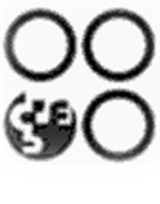 Form – A(To be uploaded - mandatory)To,Chief Executive Officer					BSDSM, BhopalDear Sir,Please find enclosed herewith scan copy of Online EMD transaction acknowledgement vide no………………dtd…………………Rs………………….towards EMD deposit. 						Seal & Signature of the of the tendererBHOPAL SAHAKARI DUGDH SANGH MARYADIT,  HABIBGANJ, BHOPAL 462024								SCHEDULE – IIIForm – B(To be uploaded  -mandatory)                                                                                                                              Date :TO,Chief Executive Officer					 BSDSM, BhopalDear Sir,I/We hereby furnish below some particulars about our company/unit which will form a part of our offer submission: 1.	Name of the Co./Unit	:	__________________________________2.	Address of the Co./Unit	:	__________________________________					__________________________________3.	Telephone /Mobile Nos:		:__________________________________	Email ID		:	__________________________________4. 	Name of the CEO/Proprietor/	:__________________________________	Partner5.	Name and designation of other	:__________________________________	Authorized signatory of the Co./Unit6.	Particulars of Regn. Certificate	:__________________________________	Issued by the competent authority	(Regn No. & Date)7.	We are manufacturer/distributor/dealer/supplier of …………….Co.(with proof)8.	GST NO ………………… dtd……………..9.	PAN Number(Permanent Account Number- Income Tax) :10.	Have your Co./Unit or its sister concern ever been black listed/ debarred by BSDSM or its sister Milk Unions or GOI /GOMP & its undertaking ? YES / NO								Seal & Signature of the							                 Authorized Signatory of the Co./Unit BHOPAL SAHAKARI DUGDH SANGH MARYADIT HABIBGANJ, BHOPAL 462024SCHEDULE – IIIForm – C(PRICE BID) ONLINE ONLYRate Contract for Spare Parts (Filled Online Only)BHOPAL SAHAKARI  DUGDH SANGH MARYADITHABIBGANJ, BHOPAL 462024AN ISO 9001 : 2000 Certified Organization E-mail: bsds@sancharnet.in,   Phone 0755-2478250-53  Fax : 0755-2450896Name of WorkEMD(Rs)Tender Fee (Rs)Bid submission due date & timeTechnical Bid openingDate & timeFinancial Bid Date & TimeANNUAL MAINTENANCE CONTRACT FOR AIR CONDITIONERS AND WATER COOLERS OF DIFFERENT CAPACITES & RATE CONTRACT FOR ACs, WATER COOLER & DEEP FREEZERS SPARE PARTS5,000/-500/-11.09.1902.30 PM12.09.1903.30 PMWill be communicated LaterS NoPlaceMakeTypeCapacityQty1CEO RoomCarrier Split AC1.5 TON012President Room LG Split AC1.5 TON013AGM (Admin) officeVoltas Window AC1.5 TON014Account Section  Voltas Split AC1.5 TON015Bill SectionLG Split AC2  TON016Bill SectionLancer Split AC1.5 TON017MIS OfficeVoltas Split AC1.5 TON018Meeting HallLG Split AC2  TON029MIS SectionVoltas Split AC1 TON0110Purchase RoomBlue Star window AC2  TON0111GM(PO) RoomVoltas Split AC1.5 TON0112MDM RoomVoltas Split AC2.0 TON0413AGM Engg. RoomBlue Star  Split AC1.5 TON0114Plant automation cont. roomLG + Voltas Split AC1.5 TON0215     LABCarrier Split AC1.5 TON0116     LABLG Split AC2.0  TON0217     LABVoltas Split AC2.0 TON0218     LABVoltas Split AC1.5 TON0119RAC Plant(control room)Blue Star  Split AC1.5 TON0120AGM Production officeBlue Star Split AC1.5 TON 0121Marketing SectionCarrier Split AC1.5 TON0122Marketing SectionSamsung Split AC2.0  TON0123Marketing SectionBlue Star Split AC1.5 TON0224FO SectionVoltas Split AC1.5 TON0125Co-OrdinationVoltas Split AC1.5 TON0126Audit  SectionVoltas Split AC1.5 TON01  27Training CenterCarrier Split AC1.5 TON02  27Training CenterLG Split AC1.5 TON01  27Training CenterVoltas Split AC1.5 TON03  27Training CenterGodrej Window AC1.5 TON01                                                       Grand Total                                                       Grand Total                                                       Grand Total41 NoS.No.PlacePlaceQtyTypeMarketing SectionMarketing Section02 no.Instantaneous /storageAudit SectionAudit Section01 no.Instantaneous /storageCanteenCanteen01 no.Instantaneous /storageStore SectionStore Section01 no.Instantaneous /storageGarage sectionGarage section01 no.Instantaneous /storageTraining CentreTraining Centre02 no.Instantaneous /storage                                                Total                                                Total08 no.08 no.NIT Ref. No.NAME OF TENDERER:S. NoDESCRIPTIONRate for AMCCharges (IN Rs.)Rate for AMCCharges (IN Rs.)GST Applicable(IN Rs.)Total Price(IN Rs.)1RATE FOR ANNUAL MAINTENANCE CONTRACT CHARGES FOR AIR CONDITIONERS AND WATER COOLERS OF DIFFERENT CAPACITIESPer MonthPer Year1RATE FOR ANNUAL MAINTENANCE CONTRACT CHARGES FOR AIR CONDITIONERS AND WATER COOLERS OF DIFFERENT CAPACITIESS.NO.Rate for Spare Parts GST ApplicableTotal PriceFor Air Conditioners           Gas Top up for Split AC/Window ACGas charging for Split AC/ Window AC S.NO.Rate for Spare PartsRate for Spare PartsGST ApplicableTotal PriceNew Spare Parts with warranty for AC 1.5 Ton2 TonNew Compressor with warranty for AC Compressor  MakeCopelandVoltas SamsungDanfossFan Motor  (Window)  New Motor Fan Motor Split AC Outdoor UnitRunning Capacitor              36MFD             45MFD             50MFDStarting Capacitor 80/100 MFD100/120 MFDRelay – Starting relay for window and Split ACs Three/Single phase contactor MN9MN16 MN18 with coil voltage 230VAC Over Load Relay 6-10Amp Fan Blade and blower for Window AC Indoor PCB Single command  for split/Window  AC CapillaryFan Blower Indoor  Split ACs Insulation Tubler (R/Feet) Copper tube (R/Feet) (a) 1/4”,(b) 1/2"(c) 5/8”Split AC Outdoor fan BladeIndoor unit Blower motor new Fan motor rewinding charges Window ACSplit AC remote Filters Indoor Swing motor Knobs Window ACSilica-gel FilterTable-2New Spare Parts with warranty for Water Cooler & Deep Freezer Water Cooler(Cap.100 Ltr. To 150 Ltr.)Deep Freezer (Cap.400 Ltr To 500 Ltr.)Rate For Spare PartsGST ApplicableTotal PriceNew Compressor with warranty for Water Cooler & Deep Freezer Compressor  Make (a) Danfoss(b)  Tecumsha(c) Kirloskar (d)Copeland  Gas (134/R22) Charge Per KgCapillaryFilterFan Motor NewFan BladeRunning ,Starting Capacitor Condenser new Servicing Charges for Deep Freezer per Unit